INDICAÇÃO Nº 395/2018Sugere ao Poder Executivo Municipal que proceda a manutenção das ruas do Bairro Santa Alice com material retirado da SP 304.  (A)Excelentíssimo Senhor Prefeito Municipal, Nos termos do Art. 108 do Regimento Interno desta Casa de Leis, dirijo-me a Vossa Excelência para sugerir ao setor competente que proceda a manutenção das ruas do Bairro Santa Alice com material retirado da SP 304.  Justificativa:Fomos procurados por munícipes solicitando essa providencia, pois, as ruas do referido bairro estão danificadas causando transtornos, danificando os veículos e dificultando o acesso.Plenário “Dr. Tancredo Neves”, em 15 de Janeiro de 2018.José Luís Fornasari                                                  “Joi Fornasari”                                                    - Vereador -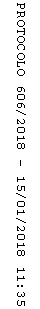 